Тема 6.2: ЗАГАЛЬНІ ВИМОГИ ДО МАТЕРІАЛЬНО-ТЕХНІЧНОЇ БАЗИ ДЛЯ ОРГАНІЗАЦІЇ ОБСЛУГОВУВАННЯ СПОЖИВАЧІВ У ЗАКЛАДАХ РЕСТОРАННОГО ГОСПОДАРСТВАПЛАН1.Характеристика та призначення порцелянового та фаянсового посуду.2. Характеристика та призначення керамічного посуду.3. Характеристика та призначення металевого посуду та наборів.4. Характеристика та призначення скляного та кришталевого посуду.5. Характеристика та призначення дерев’яного посуду та наборів.6. Характеристика та призначення посуду і наборів з полімерних матеріалів, фольги та паперу.7. Характеристика та призначення столової білизни.Література:1. В.В.Архіпов, Організація ресторанного господарства, Київ, Центр учбової літератури, Фірма ІНКОС, 20072. В.Д. Карпенко, Організація виробництва і обслуговування на підприємствах громадського харчування, К., Укоопосвіта, 2003Характеристика та призначення порцелянового та фаянсового посуду(слайд 3) Посуд із порцеляни має вишуканий, привабливий вигляд і специфічні відмінності: легкість, прозорість в тонких шарах (3 мм) черепка білого кольору, чіткий подовжений мелодійний звук при постукуванні по краю виробу, підвищені термічні властивості, високу стійкість глазурі.Цей посуд використовується в ресторанах та барах, кафе, спеціалізованих закладах ресторанного господарства певного тематичного спрямування. В закладах ресторанного господарства діють норми оснащення порцелянового та фаянсового посуду. Кількість його визначається множенням норми оснащення, яка виражена в штуках, на кількість місць у залі закладу харчування.(слайд 4) Порцеляновий посуд відрізняється багатством кольорової гами, окремі столові, чайні та кавові сервізи мають ручний розпис. Посуд із професійної порцеляни здатний витримувати великі навантаження і при цьому не втрачати свою привабливість. Порцеляну для ресторанів виготовляють за особливими технологіями, які забезпечують рівність поверхні, однорідність матеріалу, стійкість до температурних перепадів, адаптацію до мікрохвильових печей та посудомийних машин тощо.Фаянсовий посуд має жовтуватий відтінок, при постукуванні по краю виробу глухий звук, черепок товстостінний, не просвічується, структура на розломі пориста. Він має меншу механічну міцність, важчий за порцеляновий. Порцеляна і фаянс достатньо довго зберігають тепло, стійкі до дії кислот, тому й використовуються для виготовлення столового посуду. Посуд з фаянсу також має достатнє стильове різноманіття і використовується у стилізованих підприємствах ресторанного господарства.(слайди 5-12) Характеристика та призначення класичного вітчизняного посуду наведені в табл. 1 та на рис. 1.Таблиця 1. Характеристика та призначення порцелянового і фаянсового посуду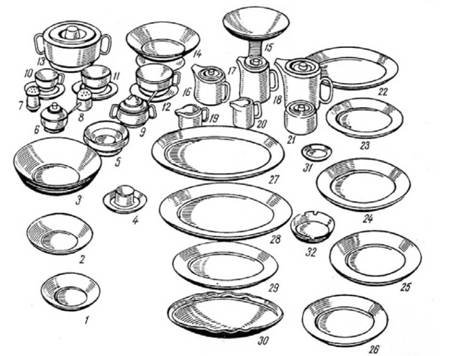 (слайд 13) Рис. 1. Асортимент порцелянового та фаянсового посуду: 1, 2, 3 - салатники круглі дво-, чотири- та шестипорційні; 4 - підставка для яйця; 5 - полоскальниця; 6 - гірчичниця; 7 - перечниця; 8 - солонка; 9 - хрінниця; 10 - чашка кавова з блюдцем; 11 - чашка чайна; 12 - чашка бульйонна; 13 - супова миска з кришкою; 14 - ваза для борошняних кондитерських виробів; 15 - ваза для фірмових салатів, салатів з крабів, натуральних овочів; 16 - чайник заварний; 17 - кавник; 18 - чайник доливний; 19 - соусник; 20 - молочник; 21 - цукорниця; 22 - блюдце кругле; 23 - тарілка глибока столова; 24 - тарілка мілка столова;25 - тарілка закусочна; 26 - тарілка пиріжкова; 27, 28, 29 - блюда овальні дво-, чотири- та шестипорційні;30 - оселедниця; 31 - блюдце (розетка) для варення; 32 - попільниця(слайд 14) Поряд зі звичайним посудом у ресторанах використовують столові, чайні, кавові сервізи на 6, 12, 36, 48 та більше персон для спеціального обслуговування. Певна увага приділяється асортименту порцелянового посуду для дітей: тарілки мілка та глибока (напівпорційна), чашка з блюдцем, горнятко з ручкою тощо. Особливостями їх є невеликі розміри, підвищена міцність, яскравий колір та оригінальні форми й оздоблення.У закладах ресторанного господарства класів "люкс", "вищий", "перший" посуд використовується з монограмою, емблемою, абревіатурою закладу. Посуд для етнічних ресторанів, з національною кухнею оформляють національним орнаментом. Для китайських, японських ресторанів використовують національний або європейський посуд, виконаний у стилізованих серіях, для рибних - серії посуду з морськими мотивами. На початку третього тисячоліття у моду ввійшов змішаний дизайн, або "мікс-серії", спеціальний дизайн. Дизайнери експериментують як з кольором, так і формою блюд. Серія посуду для "шведського столу" "FUNction" відрізняється оригінальністю форм та яскравістю барв. У ній представлені надзвичайно великі за розміром миски та хвилеподібні блюда для подавання страв. Європейські серії посуду насамперед відрізняються розмірами і формами складових частин сервізів: пропонуються тарілки овальної, прямокутної, шестикутної, квадратної, трикутної форм, з гладкими та фестончастими краями, дворівневі, з відділенням для основного продукту та гарніру чи соусу. Характеристика та призначення керамічного посуду(слайд 15) Основною сировиною для керамічного посуду, як для порцелянового та фаянсового, слугує глина. Різновидами керамічного посуду є гончарні та майолікові вироби.Гончарний посуд має природні кольори - від світло-жовтого до темно-коричневого. Він не розфарбовується, всередині вкритий поливою.Майолікові вироби розписують ззовні орнаментом та покривають поливою. Розфарбовування має геометричний та рослинно-квітковий орнамент.Керамічний посуд використовують для подавання національних страв (українських, японських, тайських тощо) та напоїв у спеціалізованих і стилізованих закладах ресторанного господарства.Український керамічний посуд характеризується високим ступенем універсального застосування, що вплинуло на його широке використання у сфері ресторанного бізнесу. Характеристика та призначення вітчизняного керамічного посуду, який використовується в закладах ресторанного господарства і має певне функціональне та декоративне призначення, подана в табл. 2.(слайди 16-18) Таблиця 2. Характеристика та призначення керамічного посудуХарактеристика та призначення металевого посуду та наборів(слайд 19) У закладах ресторанного господарства певного типу (ресторан, кафе, бар) використовується посуд зі срібла, срібла з позолотою, мельхіору, нейзильберу та нержавіючої сталі.Посуд призначений для приготування та транспортування страв з виробництва до залу. Він має властивості легко нагріватися та охолоджуватися, що дає можливість подавати споживачеві страви визначеної температури. Його характеристика та призначення описані в табл. 3. (слайд 20-24) Таблиця 3. Характеристика та призначення металевого посудуМеталеві столові набори, які використовуються в закладах ресторанного господарства, мають певне призначення. їх можна поділити на дві групи: основні - для споживання їжі (рис. 3, а) ідопоміжні - для нарізання та розкладання страв (рис. 3, б). Характеристика столових наборів та їх призначення представлені в табл. 4 та 5. 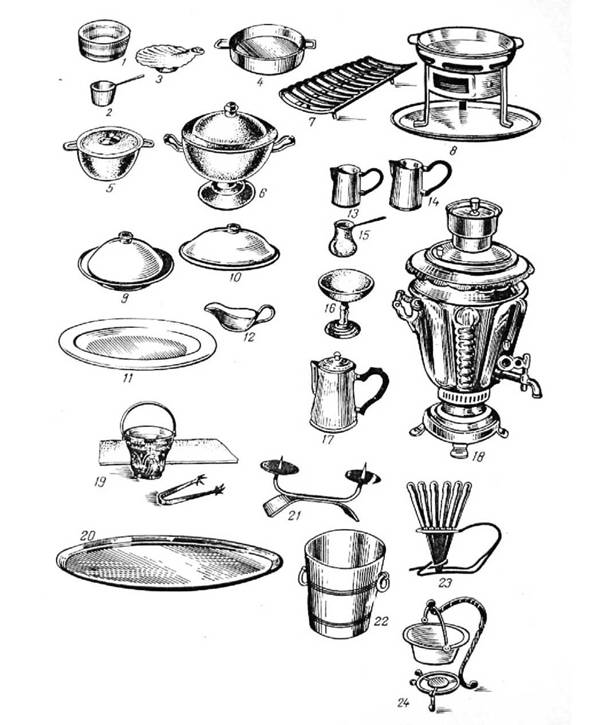 (слайд 25) Рис. 2. Асортимент металевого посуду:1 - ікорниця; 2 - кокотниця; 3 - кокільниця; 4 - порційна сковорідка; 5, 6 - миски супові; 7 - решітки для спаржі; 8 - таганчик; 9 - баранчик круглий; 10 - баранчик овальний; 11 - блюдо овальне; 12 - соусник; 13 - сливочник; 14 - молочник; 15 - турка для кави по-східному; 16 - креманка; 17 - кавник; 18 - самовар; 19 - відерце для льоду з щипцями; 20 - піднос; 21 - свічник; 22 - відерце для шампанського; 23 - підставка для наборів; 24 - пристрій для подавання юшки рибної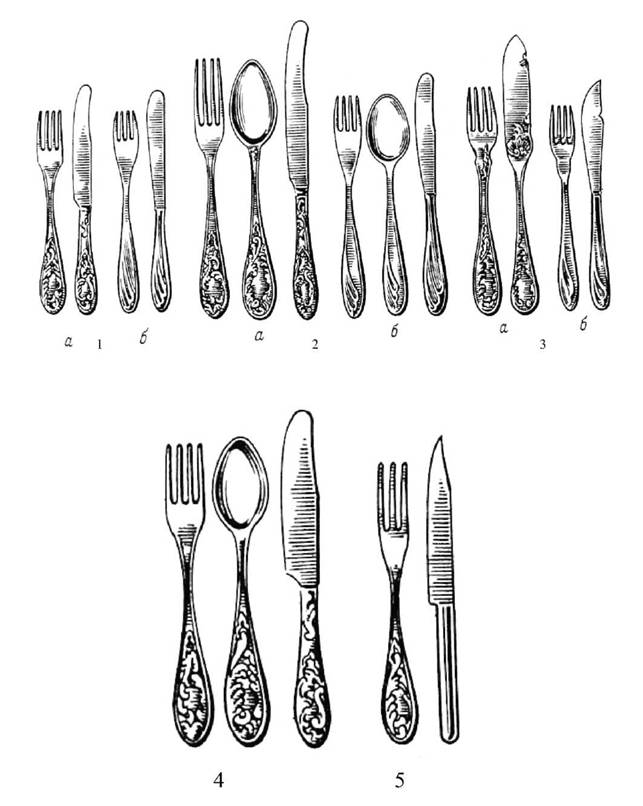 (слайд 26) Рис. 3, а. Основні столові набори:1 - закусочний; 2 - столовий;3 - рибний (а - із мельхіору, б - із нержавіючої сталі);4 - десертний із мельхіору; 5 - фруктовий із мельхіору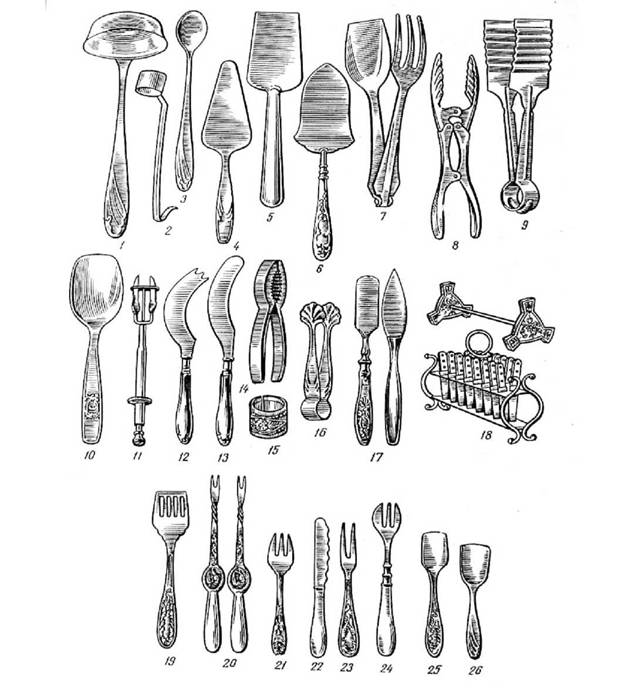 (слайд 27) Рис.3, б. Допоміжні столові набори:1 - розливна ложка для супів; 2 - мірна ложка для масла, соусів; 3 - ложка для лимонадів (віскі); 4-5 - лопатки для розкладання страв із риби та м'яса; 6 - лопатка для розкладання кондитерських виробів; 7- щипці для розкладання страв; 8-9 - щипці для розкладання кондитерських виробів; 10 - ложка для салатів; 11 - виделка-скидувач для страв; 12 - ніж-виделка для сирів; 13 - ніж для масла; 14 - щипці для горіхів; 15 - кільце для серветок; 16 - щипці для цукру-рафінаду; 17 - лопатка для ікри паюсної; 18 - підставка під набори; 19 - виделка-лопатка для шпротів; 20 - набір для раків, омарів; 21 - виделка для гарячих закусок (кокотна); 22-23 - ніж і виделка для лимона; 24 - виделка для устриць; 25 - лопатка для зернистої ікри; 26 - совок для цукру-піску(слайд 28) Таблиця 4. Характеристика основних столових наборів(слайд 29-31) Таблиця 5. Характеристика допоміжних наборівХарактеристика та призначення скляного та кришталевого посудуДля сервірування столів у ресторанах, барах використовують кришталевий та скляний посуд різних видів (рис. 4-6). Скляний посуд може бути прозорим та кольоровим, з малюнком та без нього, з огранкою.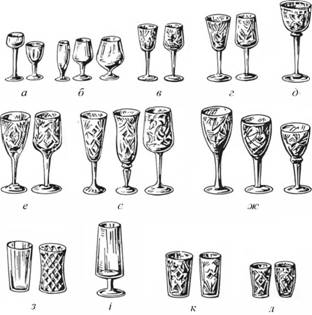 (слайд 32) Рис. 4. Класичні форми та розміри кришталевого і скляного посуду:а - чарки для лікеру (25-30 мл); б - чарки для коньяку (40 мл); в - чарки для міцних напоїв (горілки, наливок, гірких настоянок, 50 мл); г - чарки для міцних та десертних вин (мадери, 75 мл); д - чарки для рейнвейна (для білого столового вина, має світло-зелений, золотаво-зелений та кобальтовий колір, 100 мл); е - чарки лафітні (для столового червоного вина, 125 мл); є - келихи для шампанського та ігристих вин (150 мл); ж - фужери для мінеральних та фруктових вод (250-280 мл); з - стакани для води (200-250 мл); і - келих для пива (250-500 мл); к - стакани для коктейлів (220-250 мл); л - стакани для соків (150-170 мл)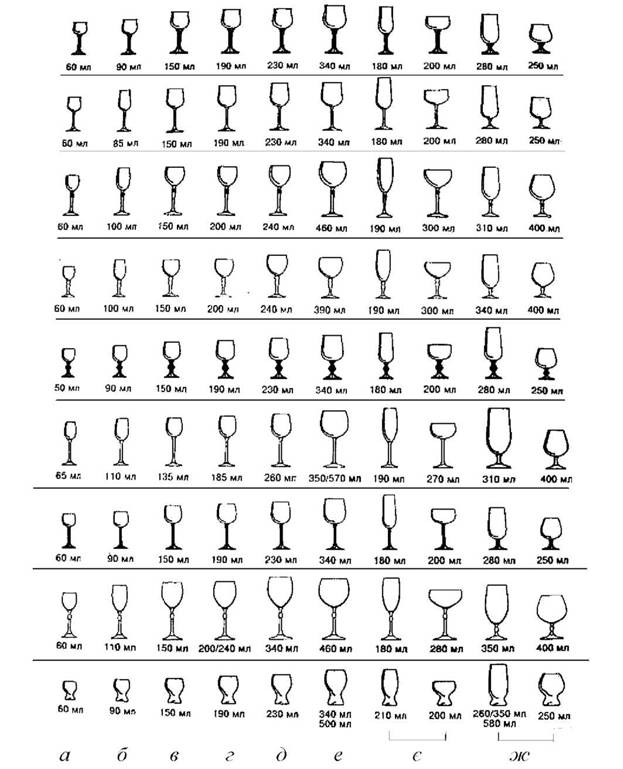 (слайд 33) Рис. 5. Варіативні форми і розміри сучасного індивідуального скляного посуду: а - чарки для горілки; б - чарки для лікеру та портвейну; в - келихи для білого столового вина; г - келихи для столового червоного вина; д - фужери для мінеральних та фруктових вод; е - келихи для червоного вина; є - келихи для шампанського; ж - келихи для коньяку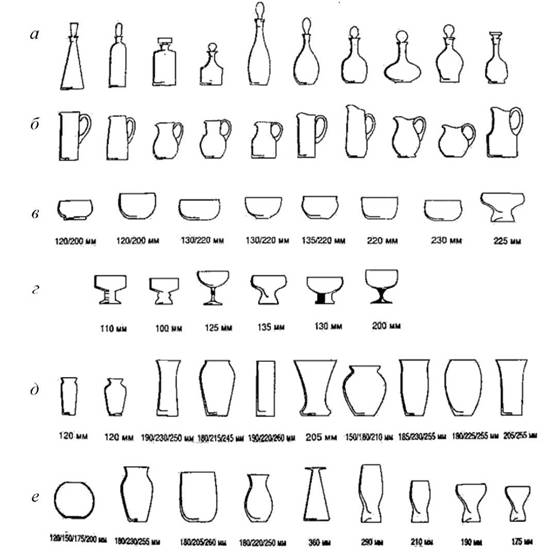 (слайд 34) Рис. 6. Посуд зі скла різного призначення: а - графини (500-1000 мл); б - глечики (1000-1500 мл); в- салатники (одно- і багатопорційні) без ніжки та на ніжці; г - креманки однопорційні; д, е - вази для квітів та декоративні(слайд 35) У закладах ресторанного господарства використовують скло, прозорий та кольоровий кришталь, з огранкою і без неї, богемське скло, молочне скло, смальту.Кришталевий посуд найчастіше використовують в закладах ресторанного господарства класів "люкс" та "вищий", а також для обслуговування прийомів, бенкетів, спеціальних заходів тощо. Використовують різноманітні види обробляння кришталю: гравіровка, огранка, різьблення, діамантова грань. У повсякденному обслуговуванні споживачів у ресторанах та барах першого класу, кафе, спеціалізованих закладах швидкого обслуговування здебільшого використовують термостійкий скляний посуд, який може бути з огранкою, кольоровим, виробленим із пресованого скла.Скляний посуд може бути багатофункціональним та призначеним для використання за певних умов. Для закладів харчування вибирають скляний посуд за місткістю, формою, кольором з урахуванням виду напою чи страви та умов їх подавання в певному типі закладу ресторанного господарства (табл. 6, 7).Місткість бокалів, чарок знаходиться в обернено пропорційній залежності від міцності напою.(слайд 36-37) Таблиця 6. Характеристика та призначення багатопорційного скляного (кришталевого) посуду(слайд 38-39) Таблиця 7. Характеристика та призначення класичного індивідуального скляного (кришталевого) посуду вітчизняного виробництваХарактеристика та призначення дерев’яного посуду та наборів(слайд 40) Дерев'яний посуд найчастіше використовується в спеціалізованих та стилізованих під старовину підприємствах ресторанного господарства. Його виготовляють з твердих порід дерева (груша, липа). Для підвищення міцності та вологонепроникності дерево просочують спеціальною рідиною і покривають лаком. Якщо лак термостійкий, то в дерев'яному посуді можна подавати гарячі страви. Для його оздоблення також застосовують різьблення. Використовують і плетений посуд із соломки, лози, бамбука тощо. Дуже поширені вироби із каучукового бразильського дерева виробництва заводу "Studio Nova" (Таїланд), завдяки широкій шкалі форм та розмірів різних типів мисок, салатників, таць, настільних наборів для спецій, різних ємностей, виготовлених також із деревини у комбінації зі склом. Ці вироби являють собою найкраще поєднання практичних та естетичних вимог, що висуваються до сучасного ресторанного посуду та аксесуарів.Посуд може бути світлих, темних природних кольорів, кольоровим (зеленим, червоним), з декором тощо. Призначення столового посуду описано в табл. 8.(слайд 41-44) Таблиця 8. Характеристика та призначення дерев'яного посуду і наборівХарактеристика та призначення посуду і наборів з полімерних матеріалів, фольги та паперу(слайд 45) Посуд та набори із полімерних матеріалів мають такі важливі властивості: легкість більшу, ніж у скла, порцеляни та фаянсу, високу стійкість до ударів, хімічних речовин і порівняно невелику вартість. Усе це обумовило їх широке застосування в закладах ресторанного господарства певних типів і при здійсненні певних форм обслуговування. Посуд з полімерних матеріалів представлений виробами з полістиролу, поліетилену, меламіну, полікарбонату тощо.(слайд 46) Сфера використання посуду та наборів із полімерних матеріалів надзвичайно широка:- заклади швидкого обслуговування (мережа "МакДональдз", "Швидко", "Містер Снек" тощо);- бари першого класу, кафе, закусочні певної спеціалізації; буфети стаціонарні та пересувні; заклади харчування, що працюють у місцях масового відпочинку населення стаціонарно, сезонно або спорадично (тобто виїзні буфети тощо);- заклади харчування, що пропонують послуги з організації споживання продукції і обслуговування та організовують харчування й обслуговування учасників конференцій, семінарів, нарад за місцем їх проведення; організовують харчування і обслуговування культурно-масових заходів у зонах відпочинку; доставляють певні види кулінарної продукції та кондитерських виробів на робочі місця і додому споживачам; доставляють кулінарну продукцію і кондитерські вироби на замовлення та обслуговують пасажирів на шляху слідування пасажирського транспорту (в купе потягу, каюті пароплава, салоні літака); пропонують послуги: з реалізації кулінарної продукції; туристам для самостійного приготування кулінарної продукції;- заклади харчування, які здійснюють кейтерингове обслуговування;- дрібно-роздрібна мережа, що входить до складу стаціонарних закладів харчування, а також та, що функціонує самостійно;- заклади харчування, в яких використовують автомати.Посуд і набори із полімерних матеріалів також можуть використовуватися при різних формах обслуговування, наприклад, при організації "шведського столу" чи "шведської лінії" в ресторанах, кафе готельних комплексів. Він вигідний тим, що економить площу столу. Інколи виправдане використання певного виду одноразового посуду і наборів на презентаціях, бенкетах, у тому числі з нагоди відкриття чи закінчення виставок, ярмарок, фестивалів тощо.(слайд 47) Асортимент цього виду посуду та наборів надзвичайно широкий: тарілки різних розмірів та форм; таці овальні, круглі, прямокутні з ручками та без них, трапецієподібні, з фестончастими краями, з бортами та отворами для тримання, таці з кришками та відділеннями для страв і місцем для наборів для подавання страв у салоні літака; менажниці з однією чи двома перегородками; тарілки з ємностями для варених яєць; блюда круглі, квадратні, прямокутні, восьмигранні з бортами; салатники круглі, прямокутні, квадратні; лотки з високими та низькими бортами прямокутні; набори основні (ложки, виделки та ножі закусочні, столові, десертні; ложка чайна, кавова, для морозива, паличка для перемішування цукру тощо); чарки-підставки для яєць, набори для спецій, зубочистки, у тому числі в індивідуальній упаковці та ароматизовані; сухарниці з кришкою круглі та прямокутні; вази для фруктів на ніжці та без неї; для борошняних кондитерських виробів трьох-, чотирьох'ярусні; для серветок, квітів; креманки для солодких страв та морозива; шпажки для канапе в асортименті (рис. 7); миски для салатів; набори для розкладання салату, льоду тощо; фужери, бокали, чарки, стакани, стопки, чашки з блюдцями для чаю, кави; кружки для пива з ручками; ложки барні, палички для розмішування коктейлів, соломки барні в асортименті, всілякі прикраси для десертних страв та коктейлів, що входять до переліку барних аксесуарів; кліпси для утримування бокалів за борт тарілки при влаштуванні бенкетів групи "фуршет"; серветки-підставки різної форми під чашки, кружки. сЬужєои. бокали, чаоки тощо.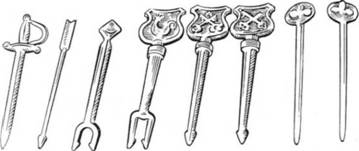 (слайд 48) Рис. 7. Пластмасові шпажки(слайд 49) До одноразового належить також посуд із фольги та картону, вкритий тонким шаром фольги. Він використовується у тих же типах закладів ресторанного господарства і має майже таке саме призначення, що й полімерний посуд. Цей посуд може використовуватися при подаванні багатопорційних страв на бенкетах групи "фуршет", при організації "шведської лінії", "шведського столу" тощо.Номенклатура видів цього посуду здебільшого представлена блюдами овальної форми восьмигранними, з фігурними бортами, прямокутними, з кришками прозорої пластмаси, лотками прямокутними, кокільницями, касалетками з кришками, які використовуються при подаванні в салоні літака других гарячих страв, менажницями на два чи три відділення, попільничками тощо.(слайд 50) Паперовий посуд використовується в закладах ресторанного господарства типу "фаст-фуд", тобто швидкого обслуговування, а також у барах, буфетах, кафе-автоматах тощо. Він призначений для подавання холодних страв та закусок, борошняних кондитерських та кулінарних виробів, холодних напоїв, фруктів. Якщо паперові вироби просочені рідиною певного складу, то використовуються для відпускання гарячих прозорих супів, гарячих напоїв (чаю, кави, какао та напоїв з них). Цей посуд використовується також в салоні літака при подаванні гарячих супів, напоїв.Асортимент посуду не дуже різноманітний: тарілки круглі та прямокутні, стаканчики з ручками та без них, порційні підставки під хлібобулочні вироби з цупкого картону, підставки під бокали, стакани, чашки різноманітної форми (прямокутні, квадратні, овальні, круглі) з вирізьбленим краєм або суцільні; однотонні чи різнобарвні, з рекламною інформацією про заклад харчування, виробника чи продукт (страву) і мають назву "постери", "бірдекери" тощо.7. Характеристика та призначення столової білизни(слайд 51) До столової білизни належать скатертини, серветки, ручники, рушники. Основні види тканин, які використовуються для столової білизни, наступні:- натуральні: атлас, чиста бавовна, вовна, дамаст, льон, муслін, полотно, тюль, шовк та інші;- штучні: тканини із ацетатного, віскозного, полінозного, поліефірного волокон, поліестеру тощо;- змішані тканини: суміш натуральних тканин з різним відсотком синтетичних волокон.(слайд 52) Скатертини та тканини в закладах ресторанного господарства використовуються для покриття стільниць обідніх, бенкетних столів, для створення "юпок" для бенкетних столів і дизайну інтер'єру стилізованих, тематичних та етнічних закладів харчування. Характеристика лляних скатертин вітчизняного виробництва наведена в табл. 9. Вони мають переважно прямокутну форму.На скатертинах або на частині полотна може бути витканий логотип закладу харчування, емблема або інші елементи художнього оформлення (вишивка, витканий узор тощо).В сучасних умовах розвитку ресторанного бізнесу столова білизна та її дизайн значно змінилися. Кольорова гама, в якій виконана столова білизна закладів ресторанного господарства, різнобарвна: класичні кольори; пастельні і насичені яскраві та темні кольори, тканини з малюнком чи орнаментом (рослинний, геометричний), різнокольорова "клітинка" з різними розмірами кліточок тощо.(слайд 53) Таблиця 9. Характеристика лляних скатертин класичних розмірів вітчизняного виробництва(слайд 54) Змінилось і оздоблення столової білизни. Використовуються гладкі, жакардові, камчатні, гобеленові тканини, з різними видами вишивки (від простої до складної, від машинної до ручної, у тон чи кольорової, пастельної чи контрастної), з мереживом по краях чи інших місцях або суто з мережива тощо.Основними кольорами, які використовуються для скатертин, є пастельні: блідо-блакитний, топленого молока, персиковий, лимонний, блідо-рожевий, чайної троянди, блідо-зелений, салатний тощо; насичені тони: абрикосовий, жовтий, світлої охри, рожевий, салатний, блакитний, зелений, червоний тощо; темні тони: темно-зелений, темно-синій, коричневий, малиновий, пурпурний тощо; класичні кольори: білий (різних відтінків), синій, бордо тощо. Основними формами скатертин є наступні: квадратні, прямокутні, овальні, круглі.(слайд 55) З розвитком ресторанного бізнесу заклади харчування віддають перевагу скатертинам із штучних та спеціально оброблених натуральних тканин, що мають волого- та жировідштовхувальні властивості. Наприклад, дуже поширеними є скатертини із поліестеру однотонні та з одностороннім малюнком, з плямозахисним просочуванням (тефлон). При дотриманні правил користування та прання при температурі не вище 40°С та прасуванні зі споду при температурі не вище 100°С вони не втрачають кольору довгі роки, є гігієнічними, їх легше доглядати і вони довше служать (середня тривалість використання скатертин з натуральних тканин близько трьох років), незважаючи на щоденне прання. За цих умов вони мають незмінно святковий вигляд і можуть використовуватися в закладах харчування першого класу, кафе, їдальнях, закусочних, спеціалізованих закладах та закладах швидкого обслуговування. (слайд 56) Закордонні фірми-виробники пропонують скатертини значно ширшого асортименту, наприклад, квадратні, 80 х 80 см, 90 х 90 см, 100 х 100 см, 130 х 130 см, 140 х 140 см, 160 х 160 см, 180 х 180 см; прямокутні, 130 х 170 (190) см, 140 х 180 (200-260) см, 160 х 180 (220-300) см, круглі, 0 160 см. При організації проведення бенкетів групи "фуршет" популярними є одноразові паперові скатертини та "юпки", які кріпляться стрічкою "велькро". Таку столову білизну використовують фірми, які здійснюють послуги з кейтерингового обслуговування.(слайд 57) Серветки можуть мати утилітарне або декоративне призначення. Утилітарні серветки виробляються з натуральних та змішаних тканин, в окремих випадках зі штучних.Декоративні серветки здебільшого виробляються зі змішаних та штучних тканин, в окремих випадках із натуральних.Серветки можуть бути однотонними, кольоровими, контрастного порівняно зі скатертинами стільниць або "юпками" тону, виробленими із такої ж тканини, що й скатертини.Загальна характеристика серветок наведена у табл. 10.(слайд 58) Таблиця 10. Характеристика серветок(слайд 59) При подаванні страв офіціанти користуються ручниками, які захищають руки від опіків при перенесенні гарячих страв, манжети - від забруднення. Ручниками можна полірувати столові набори та злегка протерти посуд безпосередньо перед сервіруванням столу. Розміри ручника стандартні - 35 х 80 (85) см, колір може бути білим, в окремих випадках - пастельних тонів. Ручник має бути чистим та випрасуваним.Рушники використовують для полірування посуду та наборів, в окремих випадках - полірування фруктів (яблук, груш тощо), витирання рук. Виготовляють їх з м'якої бавовняної тканини, яка легко вбирає вологу. Рушники зазвичай не чисто білі, а смугасті або в клітинку, можуть бути вафельними чи махровими. Розміри рушників - 100 (200) х 40 см, махрових - 40 х 40 см.Столова білизна має бути чистою, добре випрасуваною. Скатертину складають по довжині, пропрасовують основну складку, знову складають удвічі по довжині, потім удвічі поперек. Серветки складають один раз. Зберігають столову білизну в білизняній. Столова білизна повинна бути промаркованою, якщо використовується загальноміська пральня. У разі якщо підприємство має власну пральню, то маркірувати білизну немає потреби.У ресторанах також використовується столова білизна закордонних виробників - з Італії, Німеччини, Великої Британії, Франції, Словенії, Угорщини, Польщі, Росії.Питання для самоперевірки1. З яких матеріалів використовується посуд при індивідуальному сервіруванні та подаванні страв у закладах ресторанного господарства різних типів і класів?2. Дайте характеристику та визначте призначення класичного вітчизняного порцелянового та фаянсового посуду, який має утилітарне значення.3. Дайте характеристику та визначте призначення вітчизняного керамічного посуду, який використовується в закладах харчування і має утилітарне та декоративне призначення.4. Асортимент металевого посуду, який використовується у сфері ресторанної індустрії.5. Дайте характеристику основним та додатковим наборам та визначте їх призначення.6. Дайте характеристику видам обробляння кришталю залежно від виду посуду.7. Охарактеризуйте дерев'яний посуд та набори і визначте сферу їх застосування.8. Охарактеризуйте посуд і набори з полімерних матеріалів, вкажіть їх перевагу і недоліки та визначте сферу використання.9. Дайте характеристику посуду з фольги та картону з фольгою і визначте сфери їх застосування.10. Охарактеризуйте асортимент паперового посуду і визначте сфери його застосування.11. Визначте основні відмінності посуду та наборів вітчизняного виробника від посуду іноземних виробників.12. Дайте характеристику асортименту посуду зі скла і його сполук іноземних виробників, які функціонують на ринку України.13. Перелічіть види столової білизни та вкажіть основні види тканин, які використовуються для її пошиття.14. Дайте характеристику лляних скатертин класичних розмірів вітчизняного виробництва.15. Дайте характеристику скатертин іноземного виробництва і визначте сферу їх застосування.16. Дайте характеристику серветкам вітчизняного та іноземного виробництва, які мають утилітарне і декоративне призначення в закладах ресторанного господарства.17. Визначте сферу використання ручників та дайте їм характеристику.18. Охарактеризуйте вимоги, які висуваються до рушників, та визначте сферу їх використання.19. Охарактеризуйте асортимент скляного та кришталевого посуду, який використовується в ресторанах і барах різних класів.Найменування посудуРозміри, ммРозміри, ммРозміри, ммМісткість, см3, порціїМісткість, см3, порціїМісткість, см3, порціїМісткість, см3, порціїМісткість, см3, порціїМісткість, см3, порціїПризначенняДля подавання хліба, хлібобулочних виробів, тостівДля подавання хліба, хлібобулочних виробів, тостівДля подавання хліба, хлібобулочних виробів, тостівДля подавання хліба, хлібобулочних виробів, тостівДля подавання хліба, хлібобулочних виробів, тостівДля подавання хліба, хлібобулочних виробів, тостівДля подавання хліба, хлібобулочних виробів, тостівДля подавання хліба, хлібобулочних виробів, тостівДля подавання хліба, хлібобулочних виробів, тостівДля подавання хліба, хлібобулочних виробів, тостівДля подавання хліба, хлібобулочних виробів, тостівТарілка пиріжковаТарілка пиріжковаТарілка пиріжковаO 175O 175O 175O 175Для подавання хліба при індивідуальному обслуговуванніТарілка закусочнаТарілка закусочнаТарілка закусочнаO 200O 200O 200O 200Те ж саме при гуртовому обслуговуванніТарілка столова мілкаТарілка столова мілкаТарілка столова мілкаO 240O 240O 240O 240Те ж саме при гуртовому обслуговуванніСухарниця кругла чи овальнаСухарниця кругла чи овальнаСухарниця кругла чи овальнаO 230-300O 230-300O 230-300O 230-300Те ж саме при гуртовому обслуговуванніДля подавання холодних страв та закусокДля подавання холодних страв та закусокДля подавання холодних страв та закусокДля подавання холодних страв та закусокДля подавання холодних страв та закусокДля подавання холодних страв та закусокДля подавання холодних страв та закусокДля подавання холодних страв та закусокДля подавання холодних страв та закусокДля подавання холодних страв та закусокДля подавання холодних страв та закусокТарілка ікорнаТарілка ікорнаТарілка ікорнаO 150O 150O 150O 150Для подавання зернистої ікри осетрових та лососевих риб на банкетахТарілка закусочнаТарілка закусочнаТарілка закусочнаO 200O 200O 200O 200Для подавання холодних страв та закусок; використовується як підставна тарілка під однопорційні салатники тощоСалатник (круглої, овальної, квадратної, трикутної форми)Салатник (круглої, овальної, квадратної, трикутної форми)Салатник (круглої, овальної, квадратної, трикутної форми)120, 240, 360, 480 (1, 2, 4, 6-порційні)120, 240, 360, 480 (1, 2, 4, 6-порційні)120, 240, 360, 480 (1, 2, 4, 6-порційні)Для подавання салатів, маринадів, квас-нини, натуральних овочів тощоОселедницяОселедницяОселедниця250 (270, 300)х150250 (270, 300)х150250 (270, 300)х150250 (270, 300)х1501-2-порційна1-2-порційна1-2-порційнаДля рибної гастрономії, риби гарячого та холодного копчення, оселедця з гарніромЛоток (з малими плоскими бортами або без них)Лоток (з малими плоскими бортами або без них)Лоток (з малими плоскими бортами або без них)135 х100135 х100135 х100135 х1001-порційний1-порційний1-порційнийДля рибної гастрономії в маслі, паштетів, закусок із твердих сирів, вершкового масла, лимона при індивідуальному обслуговуванніБлюдо круглеБлюдо круглеБлюдо кругле0 300; 0 3500 300; 0 3500 300; 0 3500 300; 0 3505-6-порційне; 8-10-порційне5-6-порційне; 8-10-порційне5-6-порційне; 8-10-порційнеПри гуртовому і бенкетному обслуговуванні для подавання м'ясних, овочевих асорті, холодних страв із птиці, дичини, канапеБлюдо овальнеБлюдо овальнеБлюдо овальне350 х 200; 400 (500) х200350 х 200; 400 (500) х200350 х 200; 400 (500) х200350 х 200; 400 (500) х2008-10-порційне; 10-12-порційне8-10-порційне; 10-12-порційне8-10-порційне; 10-12-порційнеДля закусок із риби та рибної гастрономії, м'ясних (поросяти смаженого цілого, ростбіфу), полядвиці тощо при гуртовому та бенкетному обслуговуванніБлюдо прямокутнеБлюдо прямокутнеБлюдо прямокутне350 х 200; 400 (500) х200350 х 200; 400 (500) х200350 х 200; 400 (500) х200350 х 200; 400 (500) х2008-10-порційне; 10-12-порційне8-10-порційне; 10-12-порційне8-10-порційне; 10-12-порційнеДля закусок із риби та рибної гастрономії, м'ясних (поросяти смаженого цілого, ростбіфу), полядвиці тощо при гуртовому та бенкетному обслуговуванніВаза салатна на низькій ніжціВаза салатна на низькій ніжціВаза салатна на низькій ніжці0 2400 2400 2400 2406-порційна6-порційна6-порційнаДля фірмових салатів, овочів натуральних при гуртовому та бенкетному обслуговуванніСоусник (різної форми) з витягнутим носиком і ручкоюСоусник (різної форми) з витягнутим носиком і ручкоюСоусник (різної форми) з витягнутим носиком і ручкою80, 100, 200, 400; 1-6-порційний80, 100, 200, 400; 1-6-порційний80, 100, 200, 400; 1-6-порційнийДля холодних соусів чи сметаниХрінниця (з двома ручками і кришкою)Хрінниця (з двома ручками і кришкою)Хрінниця (з двома ручками і кришкою)25-30;100-20025-30;100-20025-30;100-200Для соусу з хріну при індивідуальному та гуртовому обслуговуванніДля подавання гарячих закусокДля подавання гарячих закусокДля подавання гарячих закусокДля подавання гарячих закусокДля подавання гарячих закусокДля подавання гарячих закусокДля подавання гарячих закусокДля подавання гарячих закусокДля подавання гарячих закусокДля подавання гарячих закусокДля подавання гарячих закусокТарілка закусочнаТарілка закусочнаТарілка закусочнаO 200O 200O 200O 200Для подавання тартинокПідставка-чаркаПідставка-чаркаПідставка-чаркаO 35-50O 35-50O 35-50O 35-50Для яєць, зварених в "мішечок"Для подавання перших стравДля подавання перших стравДля подавання перших стравДля подавання перших стравДля подавання перших стравДля подавання перших стравДля подавання перших стравДля подавання перших стравДля подавання перших стравДля подавання перших стравДля подавання перших стравЧашка бульйонна з блюдцем (циліндричної, конусоподібної чи грушовидної форми)Чашка бульйонна з блюдцем (циліндричної, конусоподібної чи грушовидної форми)Чашка бульйонна з блюдцем (циліндричної, конусоподібної чи грушовидної форми)300, 330, 350, 400300, 330, 350, 400300, 330, 350, 400300, 330, 350, 4003 двома ручками - для подавання бульйонів без гарнірів чи з малою їх кількістю. 3 однією ручкою - для подавання супів-пюре, супів-кремів, заправлених супів з дрібно нарізаними продуктамиТарілка столова глибокаТарілка столова глибокаТарілка столова глибокаO 240O 240O 240500500500500Для заправлених супів повними порціямиТарілка столова глибокаТарілка столова глибокаТарілка столова глибокаO 220O 220O 220300300300300Для супів напівпорціямиСупниця з кришкоюСупниця з кришкоюСупниця з кришкою4, 6, 8, 10- порційна4, 6, 8, 10- порційна4, 6, 8, 10- порційна4, 6, 8, 10- порційнаДля подавання супів під час обслуговування сімейних обідів, гуртів туристів, учасників нарад, конференцій тощо. Використовується "російський" та "англійський" спосіб подавання стравКісе (має національний орнамент)Кісе (має національний орнамент)Кісе (має національний орнамент)900900900900Для подавання національних страв (плов, лагман, унаш, шалгам шорбо тощо) народів Середньої Азії; страв японської, корейської, китайської кухоньПіала (має національний орнамент)Піала (має національний орнамент)Піала (має національний орнамент)220220220220Для подавання бульйону як гарніру до бешбармаку в ресторанах з національною казахською кухнею; страв японської, корейської, китайської кухоньДля подавання других стравДля подавання других стравДля подавання других стравДля подавання других стравДля подавання других стравДля подавання других стравДля подавання других стравДля подавання других стравДля подавання других стравДля подавання других стравДля подавання других стравТарілка столова мілкаТарілка столова мілкаТарілка столова мілкаO 240O 240O 240Для подавання індивідуально оформлених других стравДля подавання індивідуально оформлених других стравБлюдо круглеБлюдо круглеБлюдо круглеO 500O 500O 500Для гуртового обслуговування і подавання на бенкетах страв із птиці, дичини, овочів "російським" та "французьким" способамиДля гуртового обслуговування і подавання на бенкетах страв із птиці, дичини, овочів "російським" та "французьким" способамиСалатникСалатникСалатник120120120Як полоскальниця для пальців при подаванні певних видів других страв (курчата-табака)Як полоскальниця для пальців при подаванні певних видів других страв (курчата-табака)Для подавання солодких страв, кондитерських виробів та фруктівДля подавання солодких страв, кондитерських виробів та фруктівДля подавання солодких страв, кондитерських виробів та фруктівДля подавання солодких страв, кондитерських виробів та фруктівДля подавання солодких страв, кондитерських виробів та фруктівДля подавання солодких страв, кондитерських виробів та фруктівДля подавання солодких страв, кондитерських виробів та фруктівДля подавання солодких страв, кондитерських виробів та фруктівДля подавання солодких страв, кондитерських виробів та фруктівДля подавання солодких страв, кондитерських виробів та фруктівДля подавання солодких страв, кондитерських виробів та фруктівТарілка десертна мілка (може мати розпис на дні або бортах у вигляді рослинного, плодово-ягідного орнаменту)Тарілка десертна мілка (може мати розпис на дні або бортах у вигляді рослинного, плодово-ягідного орнаменту)Тарілка десертна мілка (може мати розпис на дні або бортах у вигляді рослинного, плодово-ягідного орнаменту)O 200O 200Для мусів, желе, пудингів, самбуків, яблук у тісті смажених, індивідуально порціонованих фруктівДля мусів, желе, пудингів, самбуків, яблук у тісті смажених, індивідуально порціонованих фруктівДля мусів, желе, пудингів, самбуків, яблук у тісті смажених, індивідуально порціонованих фруктівТарілка пиріжковаТарілка пиріжковаТарілка пиріжковаO 175O 175Для кісточок, шкуринок, насіння. Для подавання кондитерських виробів, індивідуально порціонованихДля кісточок, шкуринок, насіння. Для подавання кондитерських виробів, індивідуально порціонованихДля кісточок, шкуринок, насіння. Для подавання кондитерських виробів, індивідуально порціонованихТарілка десертна глибока (оформлена аналогічно мілкій)Тарілка десертна глибока (оформлена аналогічно мілкій)Тарілка десертна глибока (оформлена аналогічно мілкій)O 200O 200250250250Для подавання фруктових супів, ягід з молоком чи вершкамиДля подавання фруктових супів, ягід з молоком чи вершкамиДля подавання фруктових супів, ягід з молоком чи вершкамиСалатникСалатникСалатник120120120Як полоскальниця для пальців при подаванні певних солодких страв (фруктів, ягід натуральних)Як полоскальниця для пальців при подаванні певних солодких страв (фруктів, ягід натуральних)Як полоскальниця для пальців при подаванні певних солодких страв (фруктів, ягід натуральних)Ваза "плато" на низькій ніжціВаза "плато" на низькій ніжціВаза "плато" на низькій ніжціO 300O 300Для тістечок та порційних і традиційних тортів круглої формиДля тістечок та порційних і традиційних тортів круглої формиДля тістечок та порційних і традиційних тортів круглої формиВаза трьох'яруснаВаза трьох'яруснаВаза трьох'яруснаДля подавання тістечок в асортиментіДля подавання тістечок в асортиментіДля подавання тістечок в асортиментіДля подавання гарячих напоївДля подавання гарячих напоївДля подавання гарячих напоївДля подавання гарячих напоївДля подавання гарячих напоївДля подавання гарячих напоївДля подавання гарячих напоївДля подавання гарячих напоївДля подавання гарячих напоївДля подавання гарячих напоївДля подавання гарячих напоївЧайник для заварювання чаюЧайник для заварювання чаюЧайник для заварювання чаю100, 250, 400, 600100, 250, 400, 600100, 250, 400, 600Для заварювання і подавання чаюДля заварювання і подавання чаюДля заварювання і подавання чаюЧайник для окропу доливнийЧайник для окропу доливнийЧайник для окропу доливний1200-16001200-16001200-1600Для окропу при подаванні чаю "парами чайників"Для окропу при подаванні чаю "парами чайників"Для окропу при подаванні чаю "парами чайників"Чайник для заварювання і подавання зеленого чаюЧайник для заварювання і подавання зеленого чаюЧайник для заварювання і подавання зеленого чаю900900900Для заварювання і подавання зеленого чаюДля заварювання і подавання зеленого чаюДля заварювання і подавання зеленого чаюЧашка чайна з блюдцемЧашка чайна з блюдцемЧашка чайна з блюдцем200,250200,250200,250Для подавання чаю, кави з молоком, какаоДля подавання чаю, кави з молоком, какаоДля подавання чаю, кави з молоком, какаоПіалаПіалаПіала100-250100-250100-250Для зеленого чаюДля зеленого чаюДля зеленого чаюБлюдце чайнеБлюдце чайнеБлюдце чайнеO 185O 185Під скляні стакани з підстаканникамиПід скляні стакани з підстаканникамиПід скляні стакани з підстаканникамиКавникКавникКавник100, 400, 600, 800 (1, 4, 6, 8-порційний)100, 400, 600, 800 (1, 4, 6, 8-порційний)100, 400, 600, 800 (1, 4, 6, 8-порційний)Для подавання чорної кави при індивідуальному та гуртовому обслуговуванніДля подавання чорної кави при індивідуальному та гуртовому обслуговуванніДля подавання чорної кави при індивідуальному та гуртовому обслуговуванніЧашки кавові з блюдцямиЧашки кавові з блюдцямиЧашки кавові з блюдцями75-10075-10075-100Для подавання кави чорної, кави по-східному, шоколадуДля подавання кави чорної, кави по-східному, шоколадуДля подавання кави чорної, кави по-східному, шоколадуМолочники (закриті)Молочники (закриті)Молочники (закриті)25, 50, 100 (1, 2, 4-пор-ційні); 150-200 (6-10-порційні)25, 50, 100 (1, 2, 4-пор-ційні); 150-200 (6-10-порційні)25, 50, 100 (1, 2, 4-пор-ційні); 150-200 (6-10-порційні)Для молока до чаю, кави при індивідуальному та гуртовому обслуговуванніДля молока до чаю, кави при індивідуальному та гуртовому обслуговуванніДля молока до чаю, кави при індивідуальному та гуртовому обслуговуванніВершківники (відкриті)Вершківники (відкриті)Вершківники (відкриті)25, 50, 100(1, 2, 4-порційні);150-200(6-10-порційні)25, 50, 100(1, 2, 4-порційні);150-200(6-10-порційні)25, 50, 100(1, 2, 4-порційні);150-200(6-10-порційні)Для вершків до чаю, кави при індивідуальному та гуртовому обслуговуванніДля вершків до чаю, кави при індивідуальному та гуртовому обслуговуванніДля вершків до чаю, кави при індивідуальному та гуртовому обслуговуванніРозетки-блюдцяРозетки-блюдцяРозетки-блюдцяO 85O 851-порційні1-порційні1-порційніДля варення, джему, конфітюру, повидла, меду, цукру-піску при індивідуальному обслуговуванні, для лимонуДля варення, джему, конфітюру, повидла, меду, цукру-піску при індивідуальному обслуговуванні, для лимонуДля варення, джему, конфітюру, повидла, меду, цукру-піску при індивідуальному обслуговуванні, для лимонуВазочки без ніжкиВазочки без ніжкиВазочки без ніжкиO 130O 130300, 330(6-порційні)300, 330(6-порційні)300, 330(6-порційні)Для варення, джему, конфітюру, повидла, меду при гуртовому обслуговуванніДля варення, джему, конфітюру, повидла, меду при гуртовому обслуговуванніДля варення, джему, конфітюру, повидла, меду при гуртовому обслуговуванніЦукерницяЦукерницяЦукерниця100, 200, 400100, 200, 400100, 200, 400Для подавання литого, колотого, кускового рафінаду та цукру-піску при гуртовому обслуговуванніДля подавання литого, колотого, кускового рафінаду та цукру-піску при гуртовому обслуговуванніДля подавання литого, колотого, кускового рафінаду та цукру-піску при гуртовому обслуговуванніДля подавання спеційДля подавання спеційДля подавання спеційДля подавання спеційДля подавання спеційДля подавання спеційДля подавання спеційДля подавання спеційДля подавання спеційДля подавання спеційДля подавання спеційСільничка (закрита та відкрита)Сільничка (закрита та відкрита)Сільничка (закрита та відкрита)404040Для солі "Екстра"Для солі "Екстра"Для солі "Екстра"ПеречницяПеречницяПеречниця25-3025-3025-30Для молотого перцюДля молотого перцюДля молотого перцюГірчичниця 3 кришкоюГірчичниця 3 кришкоюГірчичниця 3 кришкою75-10075-10075-100Для гірчиціДля гірчиціДля гірчиціНабір для спецій (у т.ч. для товченого сала)Набір для спецій (у т.ч. для товченого сала)Набір для спецій (у т.ч. для товченого сала)Дво-, три-, чотири-, п'ятипредметний. При традиційному та бенкетному обслуговуванніДво-, три-, чотири-, п'ятипредметний. При традиційному та бенкетному обслуговуванніДво-, три-, чотири-, п'ятипредметний. При традиційному та бенкетному обслуговуванніДля подавання тютюнових виробів та інших аксесуарів сервіруванняДля подавання тютюнових виробів та інших аксесуарів сервіруванняДля подавання тютюнових виробів та інших аксесуарів сервіруванняДля подавання тютюнових виробів та інших аксесуарів сервіруванняДля подавання тютюнових виробів та інших аксесуарів сервіруванняДля подавання тютюнових виробів та інших аксесуарів сервіруванняДля подавання тютюнових виробів та інших аксесуарів сервіруванняДля подавання тютюнових виробів та інших аксесуарів сервіруванняДля подавання тютюнових виробів та інших аксесуарів сервіруванняДля подавання тютюнових виробів та інших аксесуарів сервіруванняДля подавання тютюнових виробів та інших аксесуарів сервіруванняПопільниціПопільниціДля паління цигарок, сигарДля паління цигарок, сигарДля паління цигарок, сигарВаза для квітів (різної форми і висоти)Ваза для квітів (різної форми і висоти)Для однієї квітки чи композицій з квітівДля однієї квітки чи композицій з квітівДля однієї квітки чи композицій з квітівВаза для серветокВаза для серветокВикористовується у денні години при обслуговуванні організованих гуртів споживачів, туристівВикористовується у денні години при обслуговуванні організованих гуртів споживачів, туристівВикористовується у денні години при обслуговуванні організованих гуртів споживачів, туристівМісткість для цигарокМісткість для цигарокПри гуртовому обслуговуванніПри гуртовому обслуговуванніПри гуртовому обслуговуванніНайменування посудуРозміри, ммМісткість, см3, порціїПризначенняСалатники (круглі з низькими та високими бортами)O  135O 150120 (1-порційні)240, 360, 480(2-6-порційні)Для подавання індивідуально порційних холодних страв і закусок з риби, м'яса, птиці, салатів, овочів натуральних, квашених.Для подавання гарячих закусок з різних видів сировиниТарілкаO 170120 (1-порційна)240 (1-2-порційна)Для подавання хліба та хлібобулочних виробів при індивідуальному і гуртовому обслуговуванні.Для подавання холодних страв та закусок, солодких стравПолумисокO 200300-500Для подавання перших, других та солодких страв. Використовується також як багатопорційний посуд для подавання холодних страв та закусок, гарячих закусок, солодких страв, борошняних кондитерських виробів і фруктівМискаO 185-200O 2351000500-1000Для подавання при гуртовому обслуговуванні холодних страв та закусок, гарячих закусок, солодких страв, борошняних кондитерських виробів і фруктівМакітра з кришкою та без кришкиO 190O 1352500500-1000Для подавання при гуртовому обслуговуванні перших та других страв, борошняних кулінарних виробівГорщики (великі)O 100-130500-1000Для приготування та подавання при гуртовому обслуговуванні перших і других страв, борошняних кулінарних виробівГорилі (середньої величини) з кришками та без нихO 80O 80500-700350-400Для приготування і подавання індивідуально оформлених перших та других тушкованих, запечених, борошняних кулінарних виробів і стравГорніO 80200-250Для гарячих та холодних напоївГорняткаO 80O 60150-200100-150Для гарячих та холодних напоїв, для приготування і подавання гарячих закусокГорщики з двома боковими ручками та кришкоюO 80-100250-500Для приготування та подавання перших страв і тушкованих чи запечених других страв, борошняних кулінарних виробівКухоль ГлечикO 80-100O 80500-1500 1000-1500Для подавання фірмових напоївЧайник для заварювання чаю500-1000Для подавання чаю при гуртовому обслуговуванніЧашка чайна з блюдцемO 300150-250Для чаю, кави з молокомКавник600-800Для подавання кави при гуртовому обслуговуванніЧашка кавова з блюдцем100Для кави чорноїСільничка відкрита та з кришкоюПеречниця з кришкоюO 60O 6080-100 80-100Для солі "Екстра"Для перцю чорного молотогоХрінниця з кришкоюO 6080-150Для соусу з хрінуКуманці на ніжках та без них, з полою серединою та суцільніO 210-2501000-2000Для подавання різних видів наливок, настоянок та інших фірмових алкогольних виробів і оформлення інтер'єру залуКелихи з різною висотою ніжки100, 150, 250Для води, вина, наливок, настоянокВази для фруктів без ніжкиO 250Для подавання фруктів при гуртовому обслуговуванніПопільничкиO 100-250Для паління цигарокДекоративні вази настільні, напідложні, для квітів; декоративні настінні тарілки, свічники тощоДля оформлення інтер'єру залів, бенкетних залів, аванзалів ресторанів; стійки та приміщення бару та інших стилізованих закладів ресторанного господарстваНайменування посудуРозмір, ммМісткість, см3, порціїМісткість, см3, порціїПризначенняІкорниця під кришталеву розеткуO 801-4-порційні1-4-порційніДля подавання зернистої ікри лососевих та осетрових рибКокотниця (іноді буває з невеликою мисочкою для підставки)O 60-9090, 100, 125, 15090, 100, 125, 150Для приготування і подавання гарячих закусок з м'яса, субпродуктів, птиці, овочів, грибів з соусамиКокільниця (на високій широкій ніжці та без неї)70-9070-90Для запікання і подавання гарячих закусок з риби та продуктів моряПорційна сковорідка з двома ручками і закругленими бортамиO 140, 170, 190, 210Для приготування гарячих закусок і других порційних страв з яєць, крупи, риби, овочів тощоКроншель (порційна сковорідка з двома витими ручками і прямими бортиками)O 140,170,190, 2101, 2, 4-порційна1, 2, 4-порційнаДля приготування і подавання порційних гарячих закусок (сосисок, тефтелів у томатному соусі, нирок у мадері), других гарячих страв, гарнірів (гарячої відвареної картоплі до оселедця натурального), а також порційних гарячих солодких стравЗасіб для подавання юшки рибної (двопредме-тний - казанок з підставкою)500500Для подавання юшки рибної в спеціалізованих і стилізованих підприємствахМиски супові 3 кришками (глибокі, круглі 3 двома ручками)1-6-порційні1-6-порційніДля подавання гарячих та холодних супів при гуртовому обслуговуванні, а також при спеціальних формах обслуговуванняПашотницяБаранчики з кришкою овальні1-6-порційні1-6-порційніКаструлька, в якій подаються гарячі чищені яйця, зварені в "мішечок", як гарнір до бульйонуДля зберігання необхідної температури при подаванні гарячих страв з припущеної рибиБаранчики з кришкою круглі1-6-порційні1-6-порційніДля зберігання необхідної температури при подаванні гарячих припущених та тушкованих страв з м'яса, птиці, овочів, млинцівБлюда овальні280-140(1-порційні),650-350(10-порційні)280-140(1-порційні),650-350(10-порційні)Для других гарячих страв, до яких соус подається окремо, при індивідуальному та гуртовому обслуговуванніБлюда круглі6-12 порційні6-12 порційніДля подавання на бенкетах других натуральних смажених страв з м'яса, птиці, овочівМенажниці круглі з однією перегородкою1-порційні1-порційніСлугують для подавання основного продукту (з соусом чи без нього) 3 одним гарніромМенажниці круглі з двома перегородками1-порційні1-порційніСлугують для подавання основного продукту (з соусом чи без нього) зі складним гарніромМенажниці прямокутні з однією перегородкою1-порційні1-порційніСлугують для подавання основного продукту (з соусом чи без нього) 3 одним гарніромСоусники (з носиком та ручкою)1-2-порційні1-2-порційніДля подавання гарячих соусівТаганчик1-порційнийПодавання біфштексу по-селянськи, фірмових стравКреманка на підставці150-200Подавання морозиваТурка150-250Для приготування і подавання кави по-східному при індивідуальному обслуговуванніКавники500-1500 (5-15-порційні)Подавання кави при гуртовому обслуговуванні та в номерах готелюМолочники200-500Подавання молока до гарячих напоїв при гуртовому обслуговуванніВершківники50-200Подавання вершків до гарячих напоїв при індивідуальному та гуртовому обслуговуванніВідерце для льоду з кришкою та щипцямиДля подавання льоду до холодних перших страв, напоївВідерце для охолодження шампанського та ігристих вин з двома ручками3-5 лДля охолодження і подавання до столу шампанського та ігристих винВазитрьох'ярусніДля подавання борошняних кондитерських виробів, фруктів на бенкетахТаці великі прямокутні, круглі500 х 400, O 500500 х 400, O 500Для транспортування страв та посудуТаці середні прямокутні350 х 250, 335 х235350 х 250, 335 х235Використовуються при обслуговуванні прийомів та бенкетівТаці малі прямокутні300 х 300300 х 300Для подавання тютюнових виробів, рахунківСамовар з підставкоюДля приготування гарячого напою, сервірування чайного столу, як елемент дизайну стилізованого та спеціалізованого закладу ресторанного господарстваРешітка для спаржі зі щипцямиДля подавання спаржі при гуртовому обслуговуванніКільця для серветокПерсональніДля декоративного оформлення серветокНазваХарактеристикаПризначенняСтоловийВиделка з чотирма ріжками, ніж, ложкаДля сервірування столу при подаванні перших (ложка) та других (виделка, ніж) страв. Для розкладання страв з багатопорційного посуду (ложка, виделка). Ніж може мати зазубрений кінчик лезаРибнийВиделка з чотирма товстими ріжками, ніж з коротким та широким лезом у вигляді лопаткиДля сервірування столу при подаванні гарячих рибних стравЗакусочнийВиделка та ніж менших за столовий набір розмірівДля сервірування столу при подаванні холодних страв та закусок усіх видів, деяких гарячих закусок (шинки смаженої, яєчні, млинців з наповнювачами тощо)ДесертнийВиделка з трьома зубцями, один загострений та розширений. Ніж менший за закусочний.Ложка менша за столовуДля сервірування столу при подаванні солодких страв (шарлот яблучний, солодкий пиріг, млинці фламбовані з абрикосовим варенням тощо).Для сервування столу при подаванні пудингу, мусу, ягід з молоком чи вершками, суфле тощоФруктовийВиделка та ніж мають менші за десертні розміриДля сервірування столу при подаванні фруктів натуральних (яблук, груш, кавуна, дині, персиків тощо)Чайна ложкаМенша за десертнуДля сервірування чаюКавова ложкаМенша, ніж чайна, за розміромДля сервірування кавиЛожка для морозиваМає плоску форму у вигляді лопатки із загнутими краямиДля сервірування та подавання морозиваЛожка бульйоннаЗа розміром трохи менша за столовуДля сервірування та подавання бульйону в бульйонній чашці з блюдцемВиделка кокотнаМає три зубці коротших та ширших, ніж десертна, менша за розміромДля сервірування та подавання гарячих закусок (жюльєну з птиці, дичини, печериць у сметанному соусі тощо)НазваХарактеристикаПризначенняЛопатка ікорнаУ вигляді плоского совкаДля розкладання зернистої ікри осетрових та лососевих рибЛопатка рибнаМає продовгувату та різьблену формуДля розкладання заливних та інших страв з риби та рибної гастрономії, а також деяких гарячих рибних стравВиделка для оселедцяМає два ріжкиДля розкладання оселедцяВиделка-лопаткаМає п'ять зубців, які з'єднані перекладинкоюДля розкладання рибних консервів у маслі (шпроти, сайра, сардини тощо)Набір для розподілу раків, крабів, омарівСкладається з двох однакових маленьких виделок, які з'єднані між собою перпендикулярно і мають одну спільну ручкуДля розподілу ракоподібнихВиделка для устрицьМає три зубці, один з яких виконаний у вигляді леза консервного ножаДля відкривання раковин устрицьЛопатка паштетнаМає обрізний крайДля розкладання оселедця січеного, паштетівЛожка для салатівБільших розмірів, ніж столова. Має на кінці три потовщених зубціДля розкладання салатівНіж-виделка для твердих сортів сируМає серпоподібну форму та зубці на кінці лезаДля нарізання та розкладання сиру, поданого великим кускомНіж та виделка для лимонаВиделка має два гострих зубці, ніж - зигзагоподібне лезоДля нарізання та розкладання лимонаЛожки для порціонуванняРозрізняються за розмірами, які залежать від виходу та виду стравДля порціонування перших та солодких страв (киселів, компотів тощо)Ложка для соусівМає відігнутий носик для зручності порціонуванняДля порціонування соусівЛожки для приготування змішаних напоїв3 довгими ручкамиДля приготування змішаних напоїв, коктейлів, віскі 3 содовою водоюЛожка фігурнаМоже мати виту ручкуСлугує для порціонування варення в розеткиНіж та виделка розподільніВідрізняються великими розмірами. Виделка має два подовжених зубціДля нарізання ростбіфу у присутності замовника при застосуванні англійського способу подавання стравЛопатка кондитерськаМає декоративну формуВикористовується для розкладання тістечок, тортівЩипці кондитерські: великі, маліСтандартної формиПризначені для розкладання печених виробів.Для розкладання цукру-рафінаду (кускового), шоколадного асортіЩипці для розколювання волоських горіхівМіцні плоскі, гофровані зубці із заглибленням для горіхівДля розколювання волоських горіхівЩипці для розколювання кускового цукруМають гострі та міцні лезаДля розколювання кускового цукруЩипці для харчового льодуВиготовляють з некоро-зійного металуВикористовують для розкладання льодуСпеціальні ножиці3 короткими закругленими кінцямиДля розрізання грона винограду на супліддяСвічникиНа 1, 3 і більше свічокДля освітлення столика та декоративного оформлення залуНайменуванняМісткість, см3, розмір, ммПризначенняГрафини різної конфігурації з вузьким горлом та притертою пробкою250-200Для алкогольних та безалкогольних напоїв при подаванні на розливГлечики різної конфігурації з носиком, кришкою та ручкою2000-2750Для негазованої води, соків, морсу, крюшону, фірмових слабо- та безалкогольних напоївКрюшонниці з черпаком, бокалами та кришталевою тацею3000Для приготування та подавання крюшону, холодного пуншу тощоВази чашоподібні на високій ніжціO 90Для варення, цукерок, печива, тістечок та інших кондитерських виробівВази з круглою або овальною чашею на ніжці (високій чи низькій) та без ніжкиO 200-240Для фруктів, ягід, цитрусових тощоВази-плато ( з плоскою поверхнею)O 240-250Для тістечок, тортів звичайних та порційнихВази для квітів високі, циліндричні, конусоподібні та іншої форми, низькі настільні100-150Для букетів зі свіжого зрізу та квіткових композиційСалатники з потовщеного скла круглої та овальної формиO 200-240Для подавання овочевих салатів, овочів натуральнихНабори для спецій та приправДля солі, перцю та гірчиціФлакони різної форми з широким дном та скляною пробкою200Для оцту, олії соняшникової, кукурудзяної, провансаль чи оливковоїЖомДля вичавлювання соку лимона чи помаранчіПопільниці круглої, прямокутної та інших формДля попелу під час палінняМірний посуд з пресованого скла: мірний стакан циліндричної форми; мірний стакан циліндричної форми100200Для вимірювання певних порцій напоїв. Має позначки, що відповідають об'ємам 50 та 100 см3.Має позначки, що відповідають об'ємам 100 та 200 см3.НайменуванняМісткість, см3ПризначенняЧарка лікерна на високій ніжці (може бути кольоровою)25Для лікерівЧарка коньячна (форми бочечки чи тюльпана)30Для подавання коньяку до кавиЧарка горілчана50Для горілки, настоянок, наливокСтопка50Для горілки, настоянок, наливокЧарка мадерна75Для міцних та десертних винЧарка рейнвейна (кобальтового чи жовтувато-зеленуватого кольору), має видовжену форму100Для білих сухих та напівсухих столових винЧарка лафітна125Для червоних столових винБокал конічної, подовженої, циліндричної, грушо- чи тюльпаноподібної або креманчастої форми125-150Для шампанського та коктейлів з шампанським; ігристих та газованих винФужери200-240Для безалкогольних напоїв (фруктових і мінеральних вод) та пива, які відпускаються в пляшкахБокали циліндричної форми на низькій ніжці250-400Для подавання пива в спеціалізованих барах та ресторанахКреманкиO 90Для подавання свіжих ягід, фруктів у сиропі, фруктових салатів та драглистих солодких стравСтакани конічні високі (160-170 мм) з потовщеним дном250-300Для подавання вершкових, молочних, фруктово-ягідних коктейлів, кави-глясеСтакани конічні з потовщеним дном200Для подавання лимонаду, мінеральної та содової води, віскі з льодомСтакани конічні125Для соківСтакани чайні250Для подавання чаю, глінтвейну та інших гарячих напоїв. Використовуються разом з підстаканниками для чаюСтакани із пресованого скла200-250Для подавання гарячих напоїв (чаю, кави з молоком, какао) та холодних напоїв у кафе, їдальнях, спеціалізованих закладахБлюдця-розеткиO 90-100Для індивідуального подавання варення, меду, джему, конфітюру тощоСвічникиНа 1та більше свічокДля використання за призначенням та оформлення інтер'єру закладу ресторанного господарстваНайменуванняПризначення та характеристикаХлібниці, тарілки, таціДля подавання хліба та хлібобулочних виробівДошки квадратні, прямокутніДля подавання канале, волованів, тарталеток тощоФігурні, овальні таці з головою корови, свині, рибиДля подавання холодних страв та закусок з м'яса і м'ясної гастрономії, птиці, риби і рибної гастрономіїТаці зі скляними випуклими кришкамиДля подавання асортименту сирівПрямокутні таціДля подавання канале, волованів, тарталеток, овочів фаршированихТаці різної форми, з бортами та без нихДля подавання страв, для утилітарного призначенняСоусникиДля холодних соусівНабори для спецій з тацею та ложечками (лопатками)Для солі, перцю, гірчиціТарілки, блюдаДля борошняних кондитерських виробів, фруктівКелихиДля напоїв власного виробництваБокалиДля алкогольних та прохолодних напоїв власного виробництваСтолові ложкиДля перших страв (національних супів), для розкладання вареників, галушокЛожки для порціонуванняДля порціонування національних супів, печені по-домашньому в горщикахСтолова ложка та виделка для порціонуванняДля порціонування других стравЗубочистки в індивідуальній упаковці, ароматизованіДля використання за призначеннямШпажки дерев'яні з папільйоткамиВиробляються чотирьох видів. Використовуються як набори при подаванні страв на бенкетах групи "фуршет" тощоПалички для страв китайської кухніДля використання в етнічних ресторанах. Можуть бути в паперових, пластикових упаковках по 2 штуки, також з'єднаними в місці ручокПідставки під паперові серветкиДля використання за призначеннямСвічники різних форм і розмірівДля використання за призначеннямПідставки-таці, плетені з лози, прямокутніПідставки довжиною 30-50 см використовуються під головки твердого сиру при викладанні на "шведській лінії", а також як елемент декоруХлібниці овальніМають розмір 20 х 13 х 9 см і використовуються для подавання хлібобулочних виробів при індивідуальному та гуртовому обслуговуванніХлібниці круглі з бамбукаМають O 15-20 см і використовуються при індивідуальному та гуртовому обслуговуванніЛотки плетені з лозиДовжина 25-30 см. Для подавання тостів при гуртовому обслуговуванніПлетені вази з подовженими бортамиДовжиною 15, 20, 24 см. Для подавання хліба та хлібобулочних виробів при індивідуальному і гуртовому обслуговуванніКошики плоскі з хвилястими бортами і високою ручкоюМають розміри 36 х 29 х 10 см. Для подавання фруктів, кондитерських та хлібобулочних виробів, головок твердого сиру при сервіруванні відповідних столів на бенкетах групи "фуршет"Кошики з високими бортами з ручкоюМають розміри 0 13 см, висота 5 см та 0 18 см, висота 10 см. Для подавання фруктівКошики з двома ручками, плоским дном і одним бортомМають розміри 49 х 47 х 22 см. Для подавання фруктів, твердих головок сиру на бенкетах групи "фуршет", при оформленні вітрини або дизайну залу тощоКошик прямокутний з чотирма відділеннямиМає розмір 50 х 28 см. Для різних сортів хліба при гуртовому обслуговуванніПідставка під пляшки з колекційним виномМає різні види. 3 двома ручками і кільцем для притримування горла пляшки при наливанні вина, з однією ручкою позаду кошика. У вигляді полички з двома вертикальними ручкамиПлетені форми-підставки під певні пляшки з напоямиМають утилітарне призначення та використовуються в ролі дизайнуРозмір, смКолірХарактеристика173х173БілийЗ ажуром (мереживо по краю) та без нього140х250 140х225 140х200 140х175 140х150 140х100БілийЛьон жакардовий150х150КольоровіПідрублені з ажуром135х135КольоровіПідрублені з ажуром173х208 173х250 173х280 200 х 500 200х250БіліБенкетні, камчатні, жакардовіРозмір, смТип тканиниКолірЗастосування50 х 50;50 х 35Натуральні, змішаніРізнобарвні (класичних, пастельних та насичених темних тонів)При індивідуальному сервіруванні на полірованій поверхні столу; для використання за призначенням при повсякденному та бенкетному обслуговуванні. Застосовують найрізноманітніші форми складання46 х 46;45 х 45;42,5 х 42,5Натуральні (льон)Білі з ажуром, білі без ажуру, кольоровіПри індивідуальному сервіруванні на полірованій поверхні столу; для використання за призначенням при повсякденному та бенкетному обслуговуванні. Застосовують найрізноманітніші форми складання35 х 35;30 х 30Натуральні (льон, бавовна)Кольорові з ажуром та без ажуруДля використання за призначенням при повсякденному та бенкетному обслуговуванні. Застосовують обмежені форми складання25 х 25Натуральні (бавовна)Білі, інколи пастельних тонівДля індивідуального подавання замість полоскальниці для рук. Подають вологими, гарячими, складеними вчетверо на пиріжковій тарілці50 х 35Натуральні (мішковина з тасьмою)Нефарбовані, інколи кольоровіДля використання в якості скатертин у стилізованих, тематичних, етнічних закладах харчування